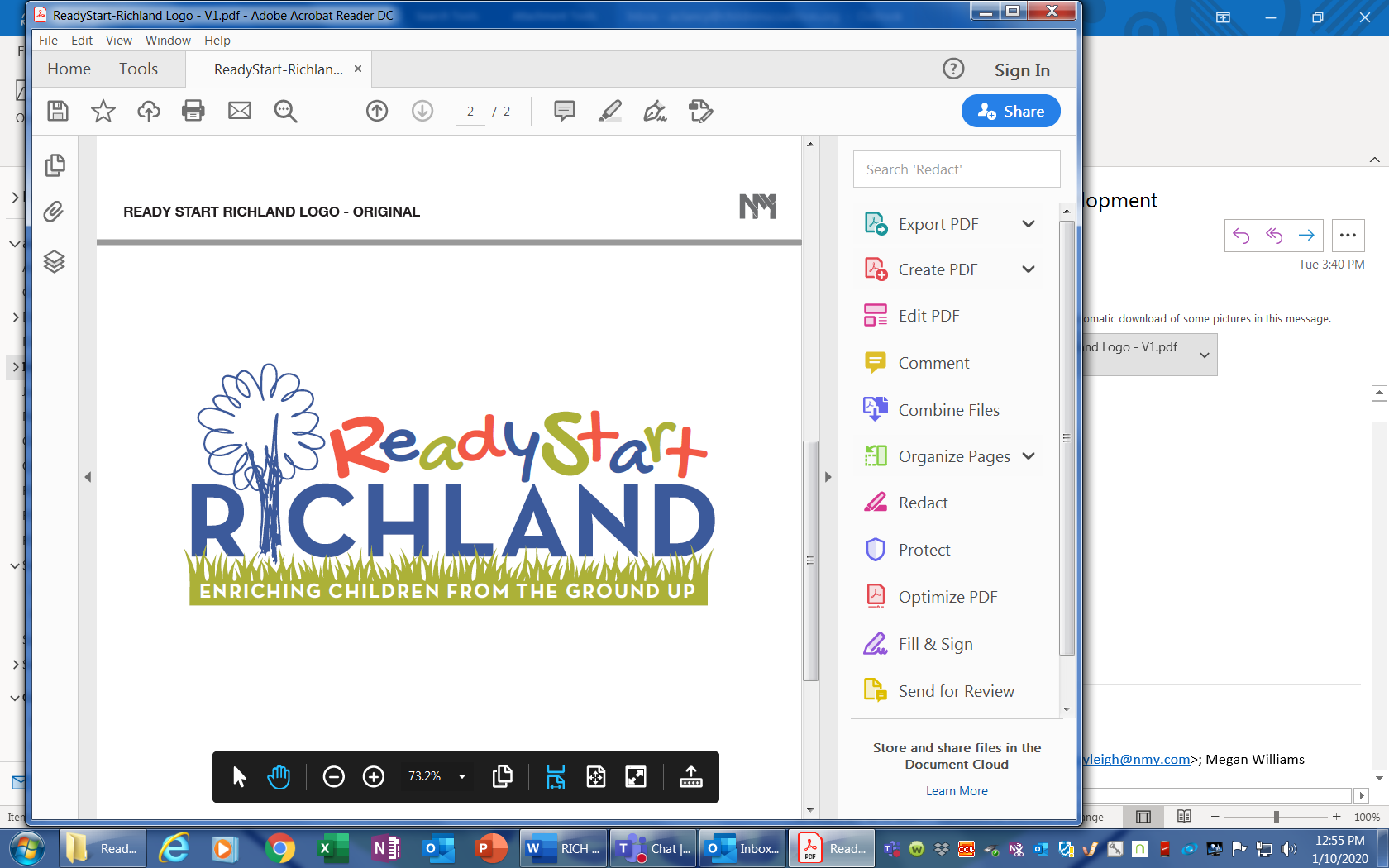 Ready Start RichlandBlueprint[11-18-2020]IntroductionReady Start Richland is a community coalition comprised of early care and education programs; Head Start, school system, and childcare committed to creating and implementing a unique vision for early childhood. Driven by the unique needs of the community to improve opportunities and inspire change for children birth to five.  The future of Richland parish is dependent on the success of its children and families, together we have an opportunity to transform the future of our parish in one generation. Access to quality early care and education programs ensure parents keep working or complete higher education and that children are on track to a brighter future. 2 out of 3 children ages birth to five in Louisiana have both parents or their single parent in the workforce. Increased access to reliable, quality early care and education is necessary to ensure our economy thrives today & tomorrow.- Louisiana Policy Institute for ChildrenResearch on early brain development indicates that 90% of brain development occurs by age four. That means that if we are waiting to provide quality early care and education until age four when most children arrive to preschool, we have missed out on the most critical period of human development. It’s easier and less expensive to provide access to quality early care and education right from the start. Doing so ensures that our youngest learners have brain building experiences that prepare them for school and lifelong success. -Amy Clancy, Director of Early Childhood Children’s Coalition for Northeast LouisianaTwo out of Three children ages birth to five in Louisiana have both parents or their single parent in the workforce. Richland parish has critical gaps in access to quality early care and education for our communities’ youngest learners. In 2018-2019 only 5% of Infants and Toddlers had access to quality early care and education programs. Increased access to reliable, quality early care and education is a necessity to ensure our local economy thrives today and tomorrow. Building a brain is like building a house. It’s easier and less expensive if it’s done right from the start. Rewiring an old house can be done, but it’s going to take longer, it will be more expensive, and it still may not work as well as the wiring of a new house. -Dr. Laura Jana, Early Childhood Comprehensive ServicesGuiding StatementsVision: Enriching children from the ground up. Mission: Prepare the current and the future workforce by making quality early care and education accessible to children Birth to 5 and their families, supporting teachers, and increasing knowledge of community members about the value of early childhood.Strategic PlanGoal 1: Improve quality of the early care and education opportunities for all early childhood programs in the network, all programs are proficient or higher on 2021-2022 performance profile. Strategies: Ready Start Coach for all programs (CLASS, Curriculum, GOLD)MMCI coaching for all Pre-K classroomsMMCI coaching for all I/T classroomsAll ECE classrooms with Tier 1 Curricula Resources:Existing: Applied to LDE for Classroom Materials funds for all ECE programs, Center Improvement Grant was provided to Type 3 childcare centersNeeded: Curricula for Tender Touch 2Performance Metrics: CLASS Scores/Performance Profiles – all programs proficient or higher on 2021-2022 performance profileProgress Made: All programs have received performance profile ratings of proficient or higher for the year 2019-2020. All sites now have a Tier I curricula. Goal 2: Increase access to early care and education opportunities for Infants and Toddlers, Birth to age three enrollment has increased by 100 children by 2025.Strategies: Evaluate availability of current I/T slots by age and location with Monthly child count.Identify potential sites to add additional seatsRequest PDG funding for B-3 seatsExplore EHS funding options if neededLocal Fundraising targeting businesses - SRTC funds raised in parish are invested into increasing access to seats for B-3Resources:Existing: Within the network we currently have Early Head Start programs and three child care centers who serve Infants, Toddlers and Threes, the child care centers, Tender Touch, Tender Touch 2 and Little Feathers childcare centers have a desire and open space to increase services for Infants, Toddlers and Threes. Little Feathers has a Proficient rating and ECEC certified teachers and have Tier 1 Curriculum Frog Street Pre-K and Kaplan Learn Everyday Infant/Toddler, Tender Touch is Approaching Proficient, lead teachers are ECAC certified and have Tier 1 Curriculum Kaplan Learn Everyday Infant/Toddler, Tender Touch 2 is a new center that opened in May 2019 therefore they do not yet have a rating they lead teachers are currently enrolled in the ECAC program at the Children’s Coalition, they are in process of choosing a Tier 1 curriculum. Needed: The barrier to serving in-need Infants, Toddlers and Threes in Richland parish is not the availability of spots in childcare centers, but the funding for the spots that already exist. Both Tender Touch 2 currently has two empty classrooms ready to serve infants, toddlers and threes. Little Feathers also has an empty classrooms and is prepared to serve infants, toddlers and threes. These classrooms are empty because parents are unable afford to pay for care. Performance Metrics: Increased B-3 enrollment by 100 children by 2025Progress Made: For the 2020-2021 school year, Ready Start Richland was awarded a total of 24 PDG Birth to 3 seats to be placed at two sites that met the qualifications to be eligible for the seats. Those sites are Little Feathers and Tender Touch Nursery II.Goal 3: Increase community demand for quality early care and education for Infants and Toddlers, Birth to age three enrollment has increased by 100 children by 2025 and we have a waitlist. Strategies: Marketing Campaign- Digital Ads, Social media, educational campaign ECE is important to school readiness What does quality look like? This, not that.One sheet to communicate in simple format with visual the vision and primary goals of Ready Start Richland. Resources:Existing: Blueprint, trusted messengers, rebranding, social mediaNeeded: One sheet, Marketing Performance Metrics: Increased B-3 enrollment by 100 children by 2025, we have an infant and toddler waitlist due to increased demand and need to further expand accessProgress Made: Have had digital adds, radio PSA’s, newspaper article to advertise for the PDB Birth to 3 Seats available in the community. We also have a Ready Start Richland Newsletter and website for both Ready Start Richland and for PDG Birth to 3 seats.Goal 4: Close the access gap for four year olds, enroll 90% of in-need four year olds by 2025. Strategies: Marketing Campaign- Digital Ads, Social media, educational campaign ECE is important to school readiness. What does quality look like? This, not that. One sheet to communicate in simple format with visual the vision and primary goals of Ready Start Richland. Explore reallocation of existing funding sources such as, Title 1 to increase access for four year old seatsExplore other new funding sources such as NSECD for 4 year olds that could be placed in child care centers or private schoolResources:Existing: Blueprint, trusted messengers, rebranding, social media, Title 1 fundsNeeded: One sheet, Marketing Performance Metrics: Increase enrollment for four year olds to 90% by 2025Progress Made: In collaboration with Richland Parish Schools, using LA 4 funding one new Pre-K classroom serving 10 children was added to Delhi Elementary, which previously did not serve four year olds. Prior to COVID-19, Richland Parish Schools intended to use Title 1 funds for the new classroom. However, due to lack of enrollment caused by the pandemic, Richland Parish Schools reallocated their LA-4 funding from Rayville Elementary to Delhi Elementary.Goal 5: Conduct developmental screenings for every child B to 3 enrolled in early childhood programs in the network. Strategies: Conduct developmental screenings - ASQ’s for Infants and Toddlers upon enrollment in Type 3 childcare centersReferral to Early Steps as needed based on screenings completedTraining on how to conduct ASQ’s Training on Early Steps referral process  Training on Red Flags for developmental delays and how to refer out for intervention services. Parent Handout – Developmental milestones map with early intervention resources and contacts, Early Steps, School System with step by steps what to expect overview. Consider including Families Helping Families contact for families who are interested in having an advocate to assist them through the process. Resources:Existing: Child care centers desire to ensure developmental delays are identified as early as possible so that children have increased access to early intervention services. Partnership with Early Steps. Needed: Trainings as listed above. Create step by step process for conducting screenings as part on intake and enrollment. Performance Metrics: Increase by 10% by the end of the 2021-2022 school year. Progress Made: In September 2020, Type 3 childcare centers received a set of the ASQ’s master copy. The teachers were also provided with training on implementation of the ASQ’s and the Early Steps Referral process. As of Fall 2020, all Type 3 childcare centers are implementing the ASQ’s for all children enrolled during the Fall and Spring semesters and upon enrollment.